Start: 20.00 uur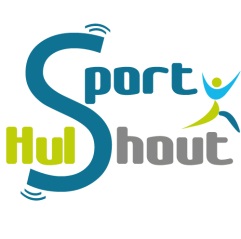 Goedkeuring verslag vorige vergaderingVorig verslag wordt goedgekeurdAgendapuntenStand van zaken: herwerking subsidiereglementenDe reglementen zijn goedgekeurd op de gemeenteraad van mei 2021.Wij zullen nog voor de zomer een mailing opmaken met alle nieuwe reglementen en zijn momenteel bezig met het opmaken van een terugkoppeling van de nieuwe reglementen in september. Op welke manier zouden jullie die het liefste zien?Eerst gezamenlijk in teams om daarna op te splitsen in afzonderlijke rooms.Indien webinar, zeker opnemen zodat het doorgestuurd kan worden.Op voorhand vragen opvragen, zodat er onmiddellijk antwoorden gegeven kunnen worden.Live? Nog af te wachten hoe de richtlijnen dan zijn.KampioenenvieringVoor de kampioenen hadden we afgesproken om alle kampioenen van de voorgaande seizoenen / jaren op te vragen en ze thuis iets te overhandigen. We vragen voor de individuele dus 2019 en 2020 op en voor de ploegsporten seizoen 2019-2020 en 2020 – 2021.Welk cadeautje willen we overhandigen? Handdoek, gsm-houder of rugzak bekijken en prijzen opvragen.Willen jullie daarnaast ook nog een soort van oorkonde / kaartje / ….: Oorkonde hoeft niet, een kaartje kan fijn zijn, als bedanking vanuit de sportraad.Wanneer we een ploegsport een cadeau overhandigen, doen we dat dan enkel aan de voorzitter / kapitein / … of aan iedere speler? Het lijkt de sportraad meer aangewezen dat bij meerdere van 1 club, er aan de club gevraagd wordt om langs te gaan bij een clubtraining. Zo hebben we meerdere kampioenen te samen en is het nog wel fijn dat de sportraad ook de verschillende clubs even kan bezoeken.Erkenning sportverenigingenIn de vergadering van 21 juni 2021 werd door de Gemeentelijke Sportraad kennis genomen van de aanvragen tot gemeentelijke erkenning van sportverenigingen.OmkaderingSportverenigingen die wensen aanspraak te maken op subsidies van de gemeente, dienen erkend te zijn door de gemeente.Voor het werkingsjaar 2021  hebben we 21 aanvragen ontvangen. Een sportvereniging kan maar pas erkend worden als ze voldoet aan een aantal normen, terug te vinden in het erkenningsreglement. AdviesDe verschillende aanvragen werden besproken. Zwemschool Dolfijn, Black Roses Country Dancers en Schaal Marcel Indekeu vragen een erkenning aan maar geen subsidiëring.Na overleg geven de aanwezige leden een GUNSTIG ADVIES aangaande de erkenning van volgende aanvragen:- AC Hulshout + scott domo Team- Altis vzw - Basket Zuiderkempen Diamonds- Europe-gym kickboxing- Judoclub Hulshout- KFC Houtvenne- Sportiva Squashclub Hulshout- TC De Rakket- TC Sportiva Hulshout- TTC Hulshout- Volleywood- WTC Pallietertrappers- De Gruun Zipkes- VZW Racing Westmeerbeek- Skay Urban Academy - FC Gloria NGB- FC Heidester- CSA KempenNa overleg geven de aanwezige leden een GUNSTIG ADVIES aangaande de erkenning ZONDER SUBSIDIËRING van volgende aanvraag:- zwemschool Dolfijn- Black Roses Country Dancers- Schaal Marcel IndekeuSubsidiereglement wijk- en buurtfeestenIn de algemene vergadering van 21 juni 2021 werd door de gemeentelijke Sportraad kennis genomen van de herwerking van het subsidiereglement omtrent wijk- en buurtfeesten.Na beraadslaging is de algemene vergadering tot volgend advies gekomen:AdviesDe algemene vergadering is van mening dat de verhouding tussen de voorwaarden / werklast en de te verkrijgen bedrage (€70,0) niet in evenwicht is. Zij hadden zelf eerder € 150,00 - € 200,00 in gedachten. Alleen zo zal het papierwerk opwegen tegen de financiële steun en zal de subsidie meer aangevraagd worden.De algemene vergadering geeft dus een gunstig advies op voorwaarden dat het bedrag wordt opgetrokken naar een minimum van € 150,00.Data sportraadVolgende AV 18 oktober 2021, normaal gaat deze sessie terug fysiek door.Op dat moment zou normaal ook de nieuwe medewerker sport / jeugd in dienst moeten zijn      en zullen we starten met de voorstelling van hem / haar.Sportagenda2 juli Jogging AC Hulshout4 juli Kovera Classic WTC Pallietertrappers10 Juli rit Santiago WTC PallietertrappersEind juni Ronde van Hulshout?Leen Van den Eynde                                                                                                                Tom LambrechtsSecretaris                                                                                                                                              Voorzitter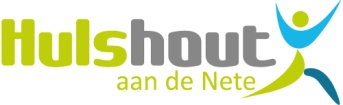 Prof. Dr. Vital Celenplein 2
2235 Hulshout
Tel: 015 22 40 11 -  Fax: 015 22 40 14
www.hulshout.be
info@hulshout.be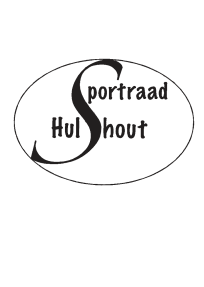 VERSLAGSportraad: Algemene vergadering Datum vergadering21/06/2021Aanwezige ledenAanwezig waarnemerAndré Van Riel,  Els Vetters, Leen Van Den Eynde,Frederik Verheijen,  Gustaaf Wuyts, Tom Lambrechts,  Geert Claes, Joyce Van Ee, Emiel de wever, Roel Vertessen, Inne Michiels, Ria Van der AuweraElien BergmansVerslaggeverVan Herck Priscilla